COLEGIO EMILIA RIQUELMEGUIA DE TRABAJOACTIVIDAD VIRTUAL SEMANA DEL 27 AL 30COLEGIO EMILIA RIQUELMEGUIA DE TRABAJOACTIVIDAD VIRTUAL SEMANA DEL 27 AL 30COLEGIO EMILIA RIQUELMEGUIA DE TRABAJOACTIVIDAD VIRTUAL SEMANA DEL 27 AL 30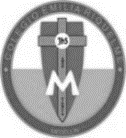 Asignatura: Ciencias NaturalesGrado:   4°Docente: Estefanía LondoñoDocente: Estefanía LondoñoMiércoles, 29 de abril del 2020   Agenda virtual: Socialización de las mezclas realizadas. (Clase virtual 12:00m)                          Cierre de las mezclas heterogéneas. 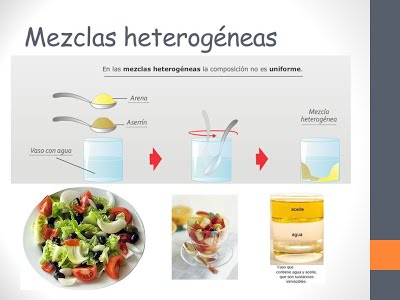 Jueves, 30 de abril del 2020   Agenda virtual: La receta familiar.                          Mezcla heterogénea. 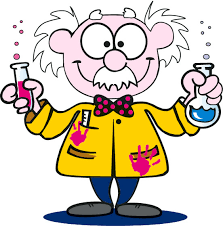 ActividadExperimenta … Realiza con tu familia una mezcla heterogénea, puede ser para el almuerzo o el algo. Tomate un selfie realizando dicha mezcla. Enviarme la evidencia fotográfica a mi correo.Nota: Realizar en el cuaderno día a día escribiendo las agendas virtuales, ir tomándole fotico y enviarlo a mi correo. Miércoles, 29 de abril del 2020   Agenda virtual: Socialización de las mezclas realizadas. (Clase virtual 12:00m)                          Cierre de las mezclas heterogéneas. Jueves, 30 de abril del 2020   Agenda virtual: La receta familiar.                          Mezcla heterogénea. ActividadExperimenta … Realiza con tu familia una mezcla heterogénea, puede ser para el almuerzo o el algo. Tomate un selfie realizando dicha mezcla. Enviarme la evidencia fotográfica a mi correo.Nota: Realizar en el cuaderno día a día escribiendo las agendas virtuales, ir tomándole fotico y enviarlo a mi correo. Miércoles, 29 de abril del 2020   Agenda virtual: Socialización de las mezclas realizadas. (Clase virtual 12:00m)                          Cierre de las mezclas heterogéneas. Jueves, 30 de abril del 2020   Agenda virtual: La receta familiar.                          Mezcla heterogénea. ActividadExperimenta … Realiza con tu familia una mezcla heterogénea, puede ser para el almuerzo o el algo. Tomate un selfie realizando dicha mezcla. Enviarme la evidencia fotográfica a mi correo.Nota: Realizar en el cuaderno día a día escribiendo las agendas virtuales, ir tomándole fotico y enviarlo a mi correo. Miércoles, 29 de abril del 2020   Agenda virtual: Socialización de las mezclas realizadas. (Clase virtual 12:00m)                          Cierre de las mezclas heterogéneas. Jueves, 30 de abril del 2020   Agenda virtual: La receta familiar.                          Mezcla heterogénea. ActividadExperimenta … Realiza con tu familia una mezcla heterogénea, puede ser para el almuerzo o el algo. Tomate un selfie realizando dicha mezcla. Enviarme la evidencia fotográfica a mi correo.Nota: Realizar en el cuaderno día a día escribiendo las agendas virtuales, ir tomándole fotico y enviarlo a mi correo. 